ЗакреплениеОбычный уровень сложностиВерните строку треугольника Паскаля, которая соответствует числу rowIndex. В треугольнике Паскаля каждое число равно сумме двух чисел, расположенных непосредственно над ним, как показано на рисунке: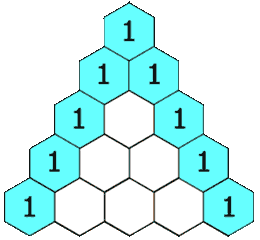 Пример 1.Input: rowIndex = 3Output: [1,3,3,1]Пример 2.Input: rowIndex = 0Output: [1]Напишите алгоритм для определения того, является ли число n счастливым. Счастливое число – это число, определяемое следующим образом:Начиная с любого целого положительного числа, замените это число на сумму квадратов его цифр.Повторяйте этот процесс до тех пор, пока число не станет равным 1 (где оно и останется), либо оно будет бесконечно циклически повторяться в цикле, не содержащем 1.Те числа, для которых этот процесс заканчивается на 1, являются счастливыми.Пример 1.Input: n = 19Решение: 12 + 92 = 82 => 82 + 22 = 68 => 62 + 82 = 100 => 12 + 02 + 02 = 1Output: true